Картотека стихотворных игр и упражнений «Дорожка здоровья».ЛужаЯ иду, я иду. 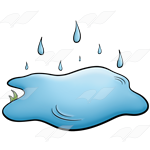 Поднимаю ножки, (Ходьба вокруг обруча, высоко поднимая ноги)У меня на ногах новые сапожки.Ой-ой-ой, посмотри,Лужа – то какая,Ай-ай-ай, ай-ай-айЛужа-то большая. (Остановка, поворот лицом к центру, вытянув руки вперед)Высоко-высоко-высоко,Подпрыгну,Не боюсь, не боюсь,Лужу перепрыгну! (Прижав руки к щекам покачивание головой)Да-да-да, да-да-да,Высоко подпрыгну. (Отходят и подходят к луже)Да-да-да, да-да-да, (Раскачивая руками, готовятся к прыжку)Лужу перепрыгну. Гоп! (Прыжок)Бурый мишкаБурый мишка топал,Топал, топал,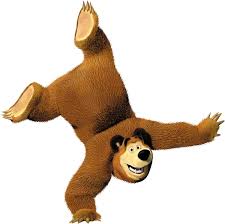 Громко ножками стучал,Он стучал так!Мишка головой вертел,Все вертел, все вертел.Во все стороны смотрел,Он смотрел так! Бурый мишка расшалилсяИ на месте закружился,Закружился, закружилсяИ свалился – бах!Кошкина зарядкаПосмотрите, у окошкаРазминает лапки кошка.Тянется – потянется,Малюткой не останется.Спинку горбит, словно мостик,Поднимает к верху хвостик.Когти выпускает,Царапает, играет.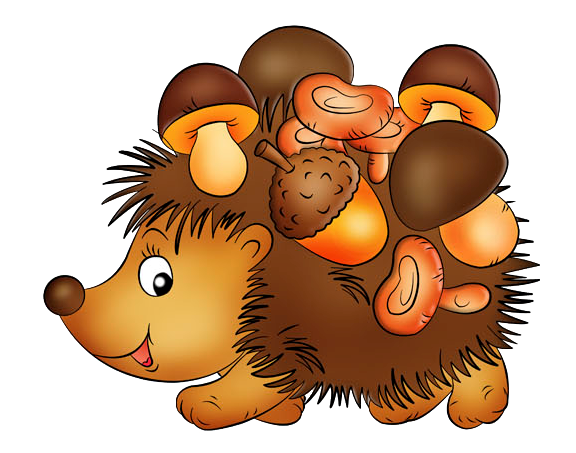 Ушко лапкой почесалаИ тихонечко сказала «Мяу…» ЁжикПо сухой лесной дорожке –Топ-топ-топ — топочут ножки.Ходит, бродит вдоль дорожекВесь в иголках серый ёжик.(Ребенок стоит, согнувшись, руки согнуты в локтях перед грудью, кисти рук отпущены; делает маленькие шажки)Ищет ягодки, грибочкиДля сына и для дочки. (Ищет)Если подкрадется волк –Превратится еж в клубок. (Сворачивается на полу в клубок.)Ощетинит ёж иголки –Не достанется он волку.Еж не тронет никого,Но и ты не тронь его! (Встает и продолжает топать по дорожке)Упражнения:Ходьба «По медвежьи» — на руках и ногах и высоким подниманием таза.«Ласточка» — стоика на одной ноге, руки в стороны, левая нога поднята назад.«Солдатик» — шаги на мешочки и «ножки».«Незнайка» — подъем на носках с одновременным подъемом плеч.Вывод.«Дорожка здоровья» находится в спортивном уголке. В любое время дети могут использовать ее в самостоятельной  двигательной деятельности , во время дидактических и сюжетно – ролевых игр , игр – драматизаций, для сенсорного развития, счета.Упражнения дорожкой здоровья создают положительный настрой , повышают настроение , дают заряд бодрости и энергии.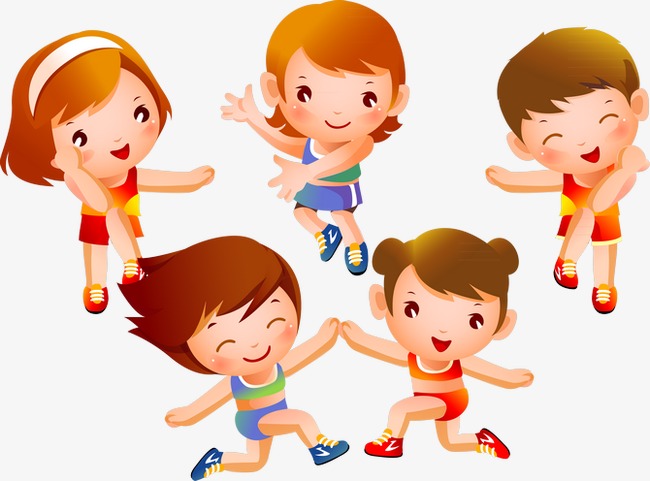 